2018-2019 EĞİTİM ÖĞRETİM YILI ÇORUM TOPRAK SANAYİ İHOARAPÇA DERSİ 2.DÖNEM 1.YAZILI SINAV SORULARICEVAP FORMU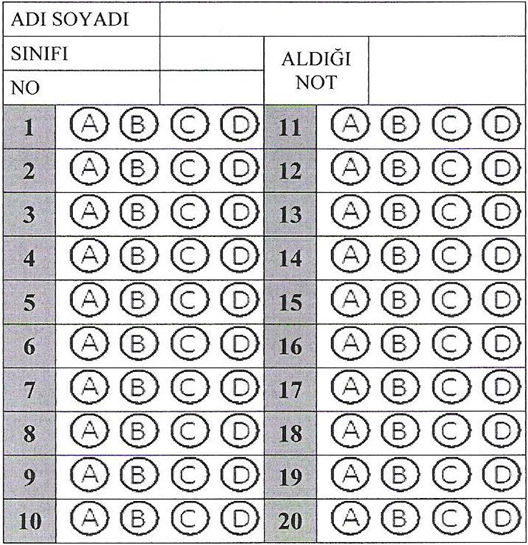 Süre 40 dakika, her bir doğru cevap 5 puandır.Başarılar dilerim, Allah yardımcınız olsun… Ramazan SUArapça Öğretmeni1.   ماهذه؟A)مِبْراة           B) مِسْطَرة 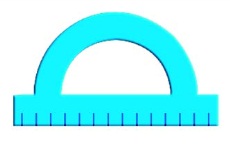 C) مِنْقَلة           D) كارْتُون 2.    أَيْن يَلْعَبُ الأَطْفال؟ Sorusuna verilebilecek en uygun cevap aşağıdakilerden hangisidir?A) سَقَطَ الثَّلْجB) یَلْعَبُ بِالثَّلْجC) في الصَّباحD) في الحَدیقة3.   لا تَتَطَرَّفْ في أُمورِك Cümlesinin anlamı aşağıdakilerden hangisidir?A) İşlerinde aşırıya gitmeB) İşi ehline verC) Allah evrene düzen koymuşturD) Müslüman işlerinde istikrarlıdır4.   Resmi en iyi anlatan seçenek hangisidir?A) يُحِبُّ ازمير   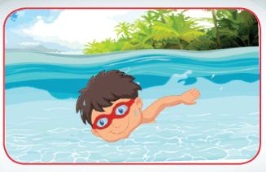 B) يَعْمَلُ كَثيرًاC) يذْهَبُ إِلى أَنْطالْياَ   D) يَسْبَحُ في البَحر5.   Resme uygun olan cümle aşağıdakilerden hangisidir?A) كَم دَرَجة الحَرارة B) هَيّا نَصْنَع رَجُل ثَلْجC) أَشْعُرُ بِالبَرْد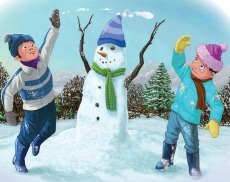 D) اليَوْم الجَوّ ضَبابِيّ6.   المُسلِم صَبور في العِباداتCümlesinin anlamı hangi seçenekte doğru olarak verilmiştir?المُسلِم صَبور في العِباداتCümlesinin anlamı hangi seçenekte doğru olarak verilmiştir?A) Müslüman müslümana zulmetmezB) Müslüman bazen ibadet yaparC) Müslüman ibadetlerde süreklidirD) Müslüman işlerinde aşırıya gitmez7.   الجَوّ بارِد جِدًّا Badegülün, bu sözü hangi mevsimde söylemiş olma ihtimali daha yüksektir?A) Yaz B) İlkbahar C) Sonbahar D) Kış 8.   Eşleştirmelerden hangisinde yanlışlık yapılmıştır?Eşleştirmelerden hangisinde yanlışlık yapılmıştır?A) مَتى - KimB) ماذا - NeC) أَيْن - NeredeD) كَيْف - Nasıl9.   Hangi öğrenci Tarihi yer-Bulunduğu Şehir ile ilgili yanlış bilgi vermiştir?Hangi öğrenci Tarihi yer-Bulunduğu Şehir ile ilgili yanlış bilgi vermiştir?A) بُحَيْرة الأَسْماك - أُورْفا - MehmetB) جَبَل النَّمْرود - آدِيَمان - KayraC) مَسْرَح أَسْبَنْدوس - نَوْشهر - AliD) أَفَس - إِزْمير - Nuri10.   كَم دَرَجة الحَرارة الآن؟Şeklinde soru soran Melisa acaba ne demek istemiştir?كَم دَرَجة الحَرارة الآن؟Şeklinde soru soran Melisa acaba ne demek istemiştir?A) Yarın hava nasıl?B) Sabah hava nasıldı?C) Bugün hava nasıl?D) Şuan sıcaklık kaç derece?11.   Aşağıdakilerden hangisi haftanın günlerinden birisi değildir?Aşağıdakilerden hangisi haftanın günlerinden birisi değildir?A) يَوْم الشِّتاء B) يَوْم السَّبْت C) يَوْم الجُمُعة D) يَوْم الإثْنَيْن 12.   سَأزورُ بُرْج غَلَطة وآياصوفْيا وبُرْج العَذْراءHatice, ziyaret edeceği yerleri saymıştır. Haticenin ziyaret edeceği yerlerden hangisi seçeneklerde yoktur?سَأزورُ بُرْج غَلَطة وآياصوفْيا وبُرْج العَذْراءHatice, ziyaret edeceği yerleri saymıştır. Haticenin ziyaret edeceği yerlerden hangisi seçeneklerde yoktur?A) Galata Kulesi B) Ayasofya C) Kız Kulesi D) Boğaziçi 13.   بِالقَلَق - Elif - Endişeliبِالإطْمِئْنان - Melisa - Huzurluبِالتَّعْب - Zeynep - SevinçliHangi öğrenci yada öğrencilerin verdiği bilgi doğrudur?بِالقَلَق - Elif - Endişeliبِالإطْمِئْنان - Melisa - Huzurluبِالتَّعْب - Zeynep - SevinçliHangi öğrenci yada öğrencilerin verdiği bilgi doğrudur?A) Elif ve Melisa B) Hiçbiri C) Zeynep D) Hepsi 14.   ماهذه؟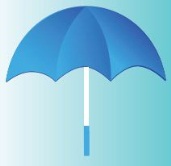 A) المَلابِس    B) مِظَلّة C) خِزانة       D) جاكية 15.   Eşleştirmelerden hangisinde yanlışlık vardır?Eşleştirmelerden hangisinde yanlışlık vardır?A) السِّباحة - SıcaklıkB) العُطْلة الصَّيْفِيّة - Yaz tatiliC) فَصْل الصَّيْف - Yaz mevsimiD) مُشْمِس - Güneşli16.   أُحِبُّ - الحارّ - الجَوّ - أناKelimelerinden oluşan anlamlı cümle hangi seçenekte doğru olarak verilmiştir?أُحِبُّ - الحارّ - الجَوّ - أناKelimelerinden oluşan anlamlı cümle hangi seçenekte doğru olarak verilmiştir?A) أنا أُحِبُّ الحارّ الجَوّB) أنا أُحِبُّ الجَوّ الحارّC) الجَوّ أنا أُحِبُّ الحارّD) أنا الجَوّ الحارّ أُحِبُّ17.   كَيْف الجَوّ اليَوْم؟Sorusunun resme göre en uygun cevabı hangi seçenekte verilmiştir?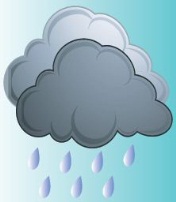 A) الجَوّ ضَبابِيّB) الجَوّ مُمْطِرC) الجَوّ غائِمD) الجَوّ عاصِف18.   Manava gittiğinde أنا بِحاجة إلى الخَسّ وَالبَصَل وَالعِنَبdiyen Şeyma'nın istedikleri arasında aşağıdakilerden hangisi yoktur?A) Soğan   B) Marul   C) Elma D) Üzüm    19.   كَمْ يَوْمًا في الأُسْبوع؟Sorusunun doğru cevabı hangi seçenekte yer almaktadır?كَمْ يَوْمًا في الأُسْبوع؟Sorusunun doğru cevabı hangi seçenekte yer almaktadır?A) في الأُسْبوع ثَلاثة أَيّامB) في الأُسْبوع سَبْعة أَيّامC) في الأُسْبوع اربعة أَيّامD) في الأُسْبوع تِسْعة أَيّام20.   "Çorumda hava bugün güneşli" demek isteyen Gözde'ye hangi cümleyi tavsiye edersiniz?"Çorumda hava bugün güneşli" demek isteyen Gözde'ye hangi cümleyi tavsiye edersiniz?A) الجَوّ حارّ اليَوم في جُورُومB) الجَوّ مُشْمِس غَدًا في جُورُومC) الجَوّ مُشْمِس اليَوم في جُورُومD) الجَوّ مُثْلِج اليَوم في جُورُوم